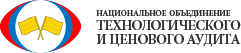 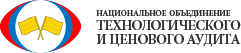 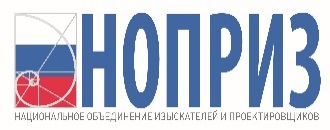 Ассоциация саморегулируемых организаций общероссийская негосударственная некоммерческая организация «Национальное объединение саморегулируемых организаций, основанных на членстве лиц, выполняющих инженерные изыскания, и саморегулируемых организаций, основанных на членстве лиц, осуществляющих подготовку проектной документации»_____________________________________________________________________________________Всероссийский День Строителя - 2016Адрес проведения: Москва, ,ул. Лужники, 24, стр. 2, концертный зал «Россия» ,  зал № 410 августа 2016ПРОГРАММАкруглого стола«Требования к кадровому обеспечению членов СРО в связи с вступлением в силу 372-ФЗ».Организаторы: Национальное объединение изыскателей и проектировщиковМодератор: Гримитлин Алексанндр Михайлович, член совета, председатель комитета по профессиональному образованию НОПРИЗТемы, освещаемые докладами выступающих:Национальные реестры специалистов по организации инженерных изысканий, архитектурно-строительного проектирования и строительстваПрофессиональные и квалификационные стандарты для специалистов по организации инженерных изысканий, архитектурно-строительного проектирования и строительства. Независимая оценка квалификацийФормирование перечня направлений специализаций членов изыскательских, Проектных и строительных СРО и перечня направлений подготовки специалистов в строительствеВремяТема08:00 – 09:00Регистрация участников и приветственный кофе-брейк9:00 – 10:30Открытие:Ишин Александр Васильевич, председатель Совета по профессиональным квалификациям в строительстве Представитель Министерства строительства и жилищно-коммунального хозяйстваВыступление докладчиков:1. Руководитель департамента профессионального образования НОСТРОЙ, ответственный секретарь Совета по профессиональным квалификациям в строительстве
Прокопьева Надежда Александровна«Новые требования к профессиональной квалификации работников строительного комплекса, предъявляемые Градостроительным кодексом РФ»2. Эксперт, директор дирекции Департамента развития профессиональной квалификации ФГБУ «Научно—исследовательский  институт труда и социального    страхования» Минтруда России Зайцева Ольга Михайловна   «Профессиональные стандарты и независимая оценка квалификаций»Обсуждение стандартов: Машинист машин для забивки и погружения свай;Монтажник внутридомового и внутриквартирного газового оборудования и трубопроводов;Монтажник насосных станций и сооружений очистки стоков в системах водоотведения (канализации);Монтажник оборудования насосных станций и станций водоподготовки в системах водоснабжения;Монтажник промышленного газового оборудования и трубопроводов;Монтажник  слаботочных систем;Специалист в области проектирования систем электропривода;Специалист в области проектирования  автоматизированных систем управления технологическими процессами;Специалист в области проектирования садово-парковых ансамблей;Специалист в области проектирования систем холодоснабжения;Специалист в области проектирования сооружений водоподготовки и водозаборных сооружений;Специалист в области проектирования зданий и сооружений из металлических тонкостенных профилей;Специалист в области проектирования металлических конструкций зданий и сооружений промышленного и гражданского назначения, в том числе энергетических установок и специальных сооружений;Специалист по проектированию подземных инженерных коммуникаций с применением бестраншейных технологий;Специалист по строительству  подземных инженерных коммуникаций с применением бестраншейных технологий.Организатор проектного производства в строительстве;Специалист по подготовке проекта обеспечения соблюдения требований энергетической эффективности зданий, строений и сооружений;специалист по энергетическому обследованию объектов капитального строительства;специалист по проведению энергосервисных мероприятий на объектах капитального строительства;специалист в области энергоменеджмента в строительной сфере;организатор проектного производства в строительстве.3. Советник директора ФАУ «РосКапСтрой» Жбанов Павел Анатольевич «Требования к сотрудникам организаций,  выполняющих функцию технического заказчика» 4. Член совета, председатель комитета по профессиональному образованию НОПРИЗ Гримитлин Александр Михайлович«Формирование перечня направлений подготовки специалистов в строительстве»Открытая дискуссия: «Организация контроля со стороны саморегулируемых организаций за исполнением  их членами требований 372-ФЗ к кадровому обеспечению » Подведение итогов 